27.12.201927 Aralık 2019 tarihinde yüksekokulumuz ile arasında işbirliği protokolü imzalanan Gelibolu Atatürk Mesleki ve Teknik Anadolu Lisesi Müdürü İlker Doğan ve müdür yardımcıları ile İKY programı olarak bir araya geldik. Toplantıda liseden bölümümüze geçiş yapmak isteyen öğrencilerin talep ve görüşleri ele alınmış ve ders programımızın gözden geçirilmesi sağlanmıştır.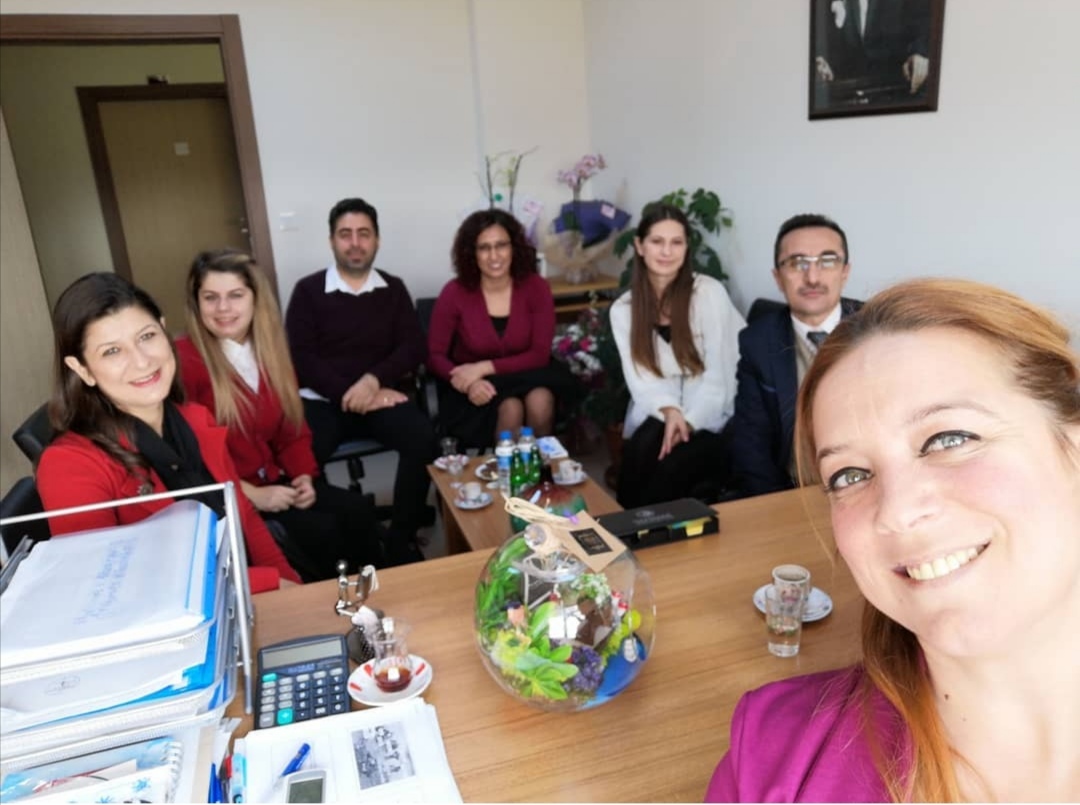 